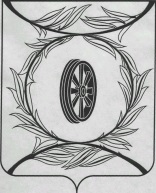 Челябинская областьСОБРАНИЕ ДЕПУТАТОВ КАРТАЛИНСКОГО МУНИЦИПАЛЬНОГО РАЙОНАРЕШЕНИЕ от 27 октября 2022 года № 356-Н                 О внесении изменений в решение Собрания депутатов Карталинского муниципального района от 29.10.2020 года № 5-Н «О создании депутатского объединения партии «Единая Россия» в Собрании депутатов Карталинского муниципального района»На основании решения фракции партии «Единая Россия» в Собрании депутатов Карталинского муниципального района № 1 от 25.08.2022 года «О включении в депутатское объединение (фракцию) Всероссийской политической партии «Единая Россия» в Собрании депутатов Карталинского муниципального района депутата Собрания депутатов Карталинского муниципального района Шульги Анатолия Николаевича», руководствуясь Уставом Карталинского муниципального района и Регламентом Собрания депутатов Карталинского муниципального района, Собрание депутатов Карталинского муниципального района РЕШАЕТ:1. Внести в решение Собрания депутатов Карталинского муниципального района от 29.10.2020 года № 5-Н «О создании депутатского объединения партии «Единая Россия» в Собрании депутатов Карталинского муниципального района» (с изменениями от 26.08.2021 года № 157-Н, от 26.05.2022 года № 295-Н) следующие изменения:1) пункт 2 дополнить пунктом 17 следующего содержания:«17. Шульга Анатолий Николаевич.».2. Разместить настоящее решение в официальном сетевом издании администрации Карталинского муниципального района в сети Интернет (http://www.kartalyraion.ru).Председатель Собрания депутатовКарталинского муниципального района                                          Е.Н. Слинкин